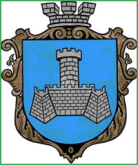 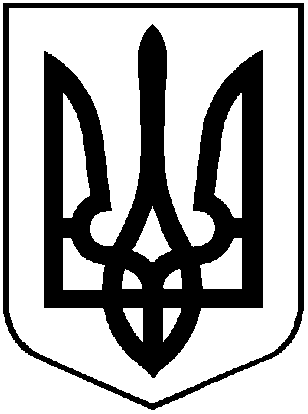                                                 УКРАЇНАХМІЛЬНИЦЬКА МІСЬКА РАДАВІННИЦЬКОЇ ОБЛАСТІ  Р О З П О Р Я Д Ж Е Н Н ЯМІСЬКОГО  ГОЛОВИВід “08” травня 2017  року                                                         №197-рПро відзначення подяками виконавчого комітету Хмільницької міської ради з нагоди Дня матеріта Міжнародного дня сім’ї	На виконання міської комплексної програми підтримки сім’ї, дітей та молоді  м. Хмільника на 2016-2018 роки затвердженої Рішенням 3 сесії 7 скликання від 04.12.2015 року №26, з метою забезпечення належної підготовки і проведення святкування Міжнародного дня сім’ї та Дня матері 14-15 травня 2017 року, керуючись ст.42 Закону України «Про місцеве самоврядування в Україні»:1. Відзначити подяками виконавчого комітету Хмільницької міської ради жінок з багатодітних сімей, в яких виховується 7 і більше дітей, за місцем проживання з нагоди  Дня матері та Міжнародного дня сім’ї.2. Затвердити кошторис видатків для організації та проведення цього заходу згідно додатку.3. Контроль за виконанням цього розпорядження покласти на заступника міського голови з питань діяльності виконавчих органів міської ради Сташка А.В.Міський голова	С.Б. РедчикДодаток До розпорядження міського головиВід “ травня 2017  року №197-рКОШТОРИС видатків для закупівлі подарункових наборів.       Міський голова                                                        С.Б.Редчик№з/пНазва видатківКількістьКФКВКЕКВСума1.Набори посуду6 наборів31314322104400грн.